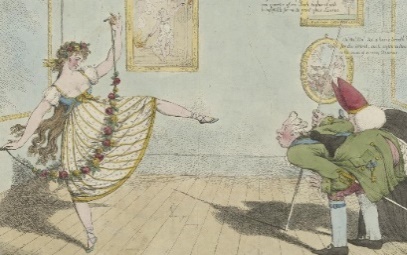 23rd Annual Oxford Dance Symposium

‘Watching dance, dancers and audiences’New College Oxford 20th, 21st & 22nd April 2021Registration FormPlease return the completed form by email to: Jacqui.julier@new.ox.ac.uk and ensure that the bank transfer is made by Tuesday 13th April.Please note that you must pay for the symposium in advance, as no payment can be taken on the day. Late cancellations will not normally be refundable.
All enquiries to jacqui.julier@new.ox.ac.uk or jennifer.thorp@new.ox.ac.uk
Name and title:Institutional Affiliation or Home Address:Email Address:Research Interests:I have paid £25 by Bank Transfer to New College Oxford’s account Date of Transfer:                                                               Signed:Bank Transfer details for New College Oxford:NatWest, Cornmarket Street Oxford	Sort code: 60-70-03	Account no: 01050605